Use this form to request minor changes in existing programs (majors, minors, certificates, or specializations). The university Vice President for Academic Affairs approves minor program modifications and they are included in the Annual Minor Program Modification Summary form.University ApprovalTo the Board of Regents and the Executive Director: I certify that I have read this proposal, that I believe it to be accurate, and that it has been evaluated and approved as provided by university policy.This modification addresses a change in (place an “X” in the appropriate box):Effective date of change: Program Degree Level (place an “X” in the appropriate box):Category (place an “X” in the appropriate box):Primary Aspects of the Modification (add lines or adjust cell size as needed):Explanation of the Change:In the program core, 3 courses are replaced by 3 other courses. The addition of GAME 351 provided students a necessary perspective on the environment and realities of career in the gaming industry.A single web programming course replaces the two-course sequence of CIS 275/375.   GAME 475 will ensure students have a full year in level-design courses rather than a single semester. The proposed General Education requirement is one Physics course rather than a sequence. This allows the student to choose a course.    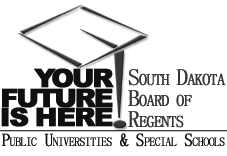 SOUTH DAKOTA BOARD OF REGENTSACADEMIC AFFAIRS FORMSMinor Program ModificationUNIVERSITY:PROGRAM TITLE:BS in Computer Game DesignCIP CODE:UNIVERSITY DEPARTMENT:Computer Game DesignUNIVERSITY DIVISION:The Beacom College of Computer & Cyber SciencesCollege of Arts & Sciences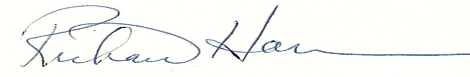 Vice President of Academic Affairs or President of the UniversityDateCourse deletions that do not change the nature of the program, or distribution of courses in the program, or change of total credit hours requiredCourse additions that do not change the nature of the program, or distribution of courses in the program, or change of total credit hours requiredRevised courses in the program.AssociateBachelor’sMaster’sDoctoralCertificateSpecializationMinorMajorExisting CurriculumExisting CurriculumExisting CurriculumExisting CurriculumProposed Curriculum (highlight changes)Proposed Curriculum (highlight changes)Proposed Curriculum (highlight changes)Proposed Curriculum (highlight changes)Proposed Curriculum (highlight changes)Proposed Curriculum (highlight changes)Pref.Num.TitleCr.Hrs.Pref.Pref.Num.TitleCr. Hrs.General EducationGeneral EducationGeneral Education30General EducationGeneral EducationGeneral EducationGeneral Education30Majors must take ART 121, MATH 123, PHYS 111/PHYS 113 or PHYS 211/PHYS 213 as part of the System-wide General Education Requirement.Majors must take ART 121, MATH 123, PHYS 111/PHYS 113 or PHYS 211/PHYS 213 as part of the System-wide General Education Requirement.Majors must take ART 121, MATH 123, PHYS 111/PHYS 113 or PHYS 211/PHYS 213 as part of the System-wide General Education Requirement.Majors must take ART 121, MATH 123, PHYS 111 as part of the System-wide General Education Requirement.Majors must take ART 121, MATH 123, PHYS 111 as part of the System-wide General Education Requirement.Majors must take ART 121, MATH 123, PHYS 111 as part of the System-wide General Education Requirement.Majors must take ART 121, MATH 123, PHYS 111 as part of the System-wide General Education Requirement.Required CoursesRequired CoursesRequired Courses67ARTD2822-D Design on Computer I3ARTDARTD2822-D Design on Computer I3ARTD2852-D Design on Computer II3ARTDARTD2852-D Design on Computer II3ARTD3823-D Design on Computer I3ARTDARTD3823-D Design on Computer I3ARTD3853-D Design on Computer II3ARTDARTD3853-D Design on Computer II3CIS275Web Programming I3CIS375Web Programming II3CIS332Systems Analysis3CISCIS332Systems Analysis3ororCSC321Info Security MgmtCSCCSC321Info Security MgmtCSC105Intro to Computers3CSCCSC105Intro to Computers3CSC150Computer Science I3CSCCSC150Computer Science I3CSC250Computer Science II3CSCCSC250Computer Science II3CSC300Data Structures3CSCCSC300Data Structures3CSC310Adv Data Structures3CSCCSC334Web Development3GAME101Game Design Core Experience1GAMEGAME101Game Design Core Experience1GAME111Introduction to Game Design3GAMEGAME111Introduction to Game Design3GAME220Game Programming Tools3GAMEGAME220Game Programming Tools3GAME222Computer Game Analysis and Development3GAMEGAME222Computer Game Analysis and Development3GAME261Worldbuilding3GAMEGAME261Worldbuilding3GAME333Project and Process I3GAMEGAME333Project and Process I3GAME334Project and Process II3GAMEGAME334Project and Process II3GAMEGAME351Business of Game Develop3GAME375Level Design I3GAMEGAME375Level Design I3GAME444Project Development I3GAMEGAME444Project Development I3GAME445Project Development II3GAMEGAME445Project Development II3GAMEGAME475Level Design II3MATH282Mathematics of Games3MATHMATH282Mathematics of Games3ElectivesElectivesElectives23ElectivesElectivesElectivesElectives23Students may concentrate on a specific area of game development by taking additional courses.  To earn an optional Emphasis, students may (in consultation with their program advisor) select and complete 30 credits from one of the following three areas:Students may concentrate on a specific area of game development by taking additional courses.  To earn an optional Emphasis, students may (in consultation with their program advisor) select and complete 30 credits from one of the following three areas:Students may concentrate on a specific area of game development by taking additional courses.  To earn an optional Emphasis, students may (in consultation with their program advisor) select and complete 30 credits from one of the following three areas:Students may concentrate on a specific area of game development by taking additional courses.  To earn an optional Emphasis, students may (in consultation with their program advisor) select and complete 30 credits from one of the following three areas:Students may concentrate on a specific area of game development by taking additional courses.  To earn an optional Emphasis, students may (in consultation with their program advisor) select and complete 30 credits from one of the following three areas:Students may concentrate on a specific area of game development by taking additional courses.  To earn an optional Emphasis, students may (in consultation with their program advisor) select and complete 30 credits from one of the following three areas:Students may concentrate on a specific area of game development by taking additional courses.  To earn an optional Emphasis, students may (in consultation with their program advisor) select and complete 30 credits from one of the following three areas:Students may concentrate on a specific area of game development by taking additional courses.  To earn an optional Emphasis, students may (in consultation with their program advisor) select and complete 30 credits from one of the following three areas:Students may concentrate on a specific area of game development by taking additional courses.  To earn an optional Emphasis, students may (in consultation with their program advisor) select and complete 30 credits from one of the following three areas:Game Art EmphasisGame Art EmphasisGame Art Emphasis30No changeNarrative Design EmphasisNarrative Design EmphasisNarrative Design Emphasis30ARTD185CSC447DAD310GAME291GAME292GAME351GAME360GAME363GAME366GAME370GAME475GAME491GAME492Software Development EmphasisSoftware Development EmphasisSoftware Development Emphasis30CIS484CIS487CSC403CSC410CSC433CSC443CSC447CSC451CSC456CSC461CSC466CSC482GAME355GAME356GAME491GAME492MATH201MATH315MATH316Total number of hours required for major, minor, or specializationTotal number of hours required for major, minor, or specializationTotal number of hours required for major, minor, or specialization67Total number of hours required for major, minor, or specializationTotal number of hours required for major, minor, or specializationTotal number of hours required for major, minor, or specialization67Total number of hours required for degreeTotal number of hours required for degreeTotal number of hours required for degree120Total number of hours required for degreeTotal number of hours required for degreeTotal number of hours required for degree120